SouthArk Outdoor Expo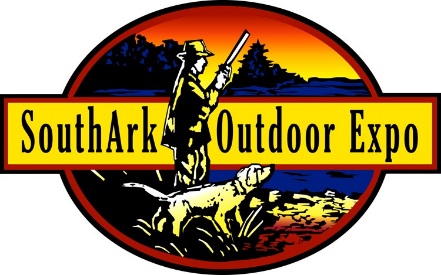 2014 Rib Cook-off Contest Entry Formsponsored byHerring Furniture/Holland GrillTeam NameCompany Sponsor	Head CookEmail Address	Email AddressAddress	AddressCity	State	Zip	City	State	ZipPhone	PhoneDate: Saturday, September 13, 2014, 8:00 a.m.--5:00 p.m.	Cooking Time: 8:00 a.m.--2:00 p.m.Location: El Dorado Conference Center, 311 S. West Ave., El Dorado, ARSet-up: September 12, 10:00 a.m.--5:00 p.m.	Set-up Location: S. Washington St. between Locust and Pony St.Registration Deadline: Wednesday, September 3, 2014, but sooner is better!I will cook at least six racks of ribs.Yes	NoI will bring a generator for my own use.Yes	NoTotal number of racks you can cook?	Size of space needed:Contestant agrees to indemnify and hold SouthArk Foundation, Inc. Outdoor Expo, its employees and volunteers harmless from any and all claims made against the Outdoor Expo, including without limitation, all costs, liabilities, judgments, expenses, damages, and attorneys’ fees, arising out of or in connection with (1) any structure erected by entrant, (2) any apparatus, equipment, or personal property used by entrant, (3) any act or omission to act of entrant, its agents, invitees, participants, representatives, employees, servants, and agents, and (4) any claims made on account or resulting from entrant’s participation in the contest.  Any photos taken by the Outdoor Expo of your team/equipment becomes our property.I will enter and be judged in the competitions selected below. (Entry fee must be paid; other competition entries are optional).Rib Cook-off Entry Fee $100	Cooker's Choice  (additional $25)	Best Team Spirit (additional $10)I have read and agree to the SouthArk Outdoor Expo Cook-off rules            YESFor more information, email foundation@southark.edu or call 870/864.7130 Complete rules can be downloaded from www.southarkexpo.com